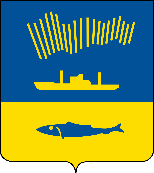 АДМИНИСТРАЦИЯ ГОРОДА МУРМАНСКАП О С Т А Н О В Л Е Н И Е от______                                                                                                        № _________В соответствии с Гражданским кодексом Российской Федерации, Федеральным законом от 06.10.2003 № 131-ФЗ «Об общих принципах организации местного самоуправления в Российской Федерации», Уставом муниципального образования город Мурманск, Федеральным законом от 21.07.1997 № 117-ФЗ «О безопасности гидротехнических сооружений»                    п о с т а н о в л я ю: 1.	Создать комиссию по обследованию объектов, имеющих признаки гидротехнических сооружений, на водных объектах, расположенных на территории муниципального образования город Мурманск (далее – Комиссия).2.	Утвердить состав Комиссии согласно приложению № 1 к настоящему постановлению.3. 	Утвердить порядок работы Комиссии согласно приложению № 2 к настоящему постановлению.4.	Отделу информационно-технического обеспечения и защиты информации администрации города Мурманска (Кузьмин А.Н.) разместить настоящее распоряжение с приложениями на официальном сайте администрации города Мурманска в сети Интернет.5.	Редакции газеты «Вечерний Мурманск» (Хабаров В.А.) опубликовать настоящее постановление с приложениями.6.	Настоящее постановление вступает в силу со дня официального опубликования.7. Контроль за выполнением настоящего распоряжения возложить на заместителя главы администрации города Мурманска – председателя комитета по развитию городского хозяйства Кольцова Э.С.Глава администрации города Мурманска                                                                                     Е.В. Никора